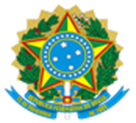 Ministério da EducaçãoSecretaria de Educação Profissional e TecnológicaInstituto Federal de Educação, Ciência e Tecnologia de PernambucoReitoriaEDITAL REI/IFPE Nº XX, DE XX DE XXXXXX DE 2024ANEXO VI RELATÓRIO DE PARTICIPAÇÃO Anexar a cópia do certificado de apresentação de trabalho ou participação na Mostra Tecnológica.Nome e assinatura do/a beneficiário/a_________________, ______ de _______________ de 2024.Identificação do/a beneficiário/aIdentificação do/a beneficiário/aIdentificação do/a beneficiário/aIdentificação do/a beneficiário/aIdentificação do/a beneficiário/aNome completo:Clique aqui para digitar texto.Nome completo:Clique aqui para digitar texto.Nome completo:Clique aqui para digitar texto.Nome completo:Clique aqui para digitar texto.CPF:Clique aqui para digitar texto.Matrícula ou Siape:Clique aqui para digitar texto.E-mail:Clique aqui para digitar texto.Data de saída para o evento:XX/XX/2024Data de retorno do evento:XX/XX/2024Data de retorno do evento:XX/XX/2024Atividades desenvolvidas por dia:Atividade 1 (data): Atividade 2 (data): Atividade 3 (data):Atividades desenvolvidas por dia:Atividade 1 (data): Atividade 2 (data): Atividade 3 (data):Atividades desenvolvidas por dia:Atividade 1 (data): Atividade 2 (data): Atividade 3 (data):Atividades desenvolvidas por dia:Atividade 1 (data): Atividade 2 (data): Atividade 3 (data):Atividades desenvolvidas por dia:Atividade 1 (data): Atividade 2 (data): Atividade 3 (data):Análise pessoal acerca do evento (elogios, críticas, sugestões, etc.):Clique aqui para digitar texto.Análise pessoal acerca do evento (elogios, críticas, sugestões, etc.):Clique aqui para digitar texto.Análise pessoal acerca do evento (elogios, críticas, sugestões, etc.):Clique aqui para digitar texto.Análise pessoal acerca do evento (elogios, críticas, sugestões, etc.):Clique aqui para digitar texto.Análise pessoal acerca do evento (elogios, críticas, sugestões, etc.):Clique aqui para digitar texto.